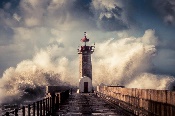 The Power of Prayer2 Thessalonians 3:1-5________________________________________________________________________________________________________________________________________________________________________________________________________________________________________________________________________________________________________________________________________________________________________________________________________________________________________________________________________________________________________________________________________________________________________________________________________________________________________________________________________________________________________________________________________________________________________________________________________________________________________________________________________________________________________________________________________________________________________________________________________________________________________________________________________________________________________________________________________________________________________________________________________________________________________________________________________________________________________________________________________________________________________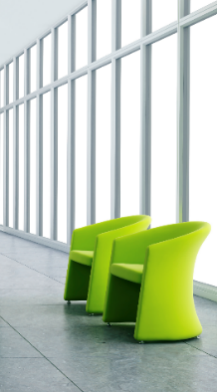 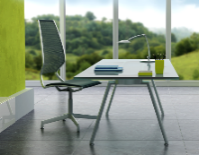 Sit and think on itThis week the focus is on prayer and Paul asking the church in Thessalonica to be praying for him as he continues spreading the Gospel, most likely in Corinth or Athens. When we decide to follow Christ and become a disciple, we are part of a much larger community; we become the church. This week, we are going to pray for the church, locally, nationally, and internationally.1.	Paul invited the Thessalonians on his mission with him when he invited them to pray for and with him that the Gospel spreads rapidly. Take some time to pray that the Gospel is being spread rapidly all around the world. 2.	In western culture we tend to pray for escape from hard situations rather than pray for the strength to endure tough situations. When was a time that you prayed for God to take something away, but instead He gave you the strength to endure the situation?3.	Paul asked the Thessalonians to pray for him, and in the same way, leaders both at Grace Point and all over the world need prayer as they share the Gospel and lead groups of believers. Take some time to pray for the leaders locally, nationally, and internationally as they share the Gospel. 4.	"May the Lord lead your hearts into a full understanding and expression of the love of God and the patient endurance that comes from Christ.” Make this your prayer this week as you go out and spread the Gospel to those around you.The Power of Prayer2 Thessalonians 3:1-5________________________________________________________________________________________________________________________________________________________________________________________________________________________________________________________________________________________________________________________________________________________________________________________________________________________________________________________________________________________________________________________________________________________________________________________________________________________________________________________________________________________________________________________________________________________________________________________________________________________________________________________________________________________________________________________________________________________________________________________________________________________________________________________________________________________________________________________________________________________________________________________________________________________________________________________________________________________________________________________________________________________________________Sit and think on itThis week the focus is on prayer and Paul asking the church in Thessalonica to be praying for him as he continues spreading the Gospel, most likely in Corinth or Athens. When we decide to follow Christ and become a disciple, we are part of a much larger community; we become the church. This week, we are going to pray for the church, locally, nationally, and internationally.1.	Paul invited the Thessalonians on his mission with him when he invited them to pray for and with him that the Gospel spreads rapidly. Take some time to pray that the Gospel is being spread rapidly all around the world. 2.	In western culture we tend to pray for escape from hard situations rather than pray for the strength to endure tough situations. When was a time that you prayed for God to take something away, but instead He gave you the strength to endure the situation?3.	Paul asked the Thessalonians to pray for him, and in the same way, leaders both at Grace Point and all over the world need prayer as they share the Gospel and lead groups of believers. Take some time to pray for the leaders locally, nationally, and internationally as they share the Gospel. 4.	"May the Lord lead your hearts into a full understanding and expression of the love of God and the patient endurance that comes from Christ.” Make this your prayer this week as you go out and spread the Gospel to those around you.